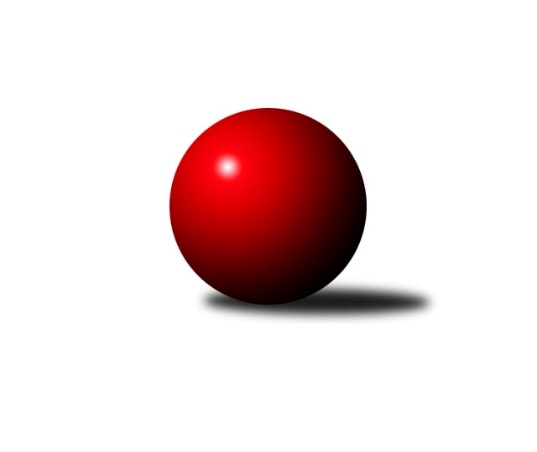 Č.1Ročník 2015/2016	21.5.2024 1. KLZ 2015/2016Statistika 1. kolaTabulka družstev:		družstvo	záp	výh	rem	proh	skore	sety	průměr	body	plné	dorážka	chyby	1.	KK Slovan Rosice	1	1	0	0	8.0 : 0.0 	(17.5 : 6.5)	3399	2	2265	1134	19	2.	SKK  Náchod	1	1	0	0	7.0 : 1.0 	(17.5 : 6.5)	3440	2	2261	1179	18	3.	KK Blansko	1	1	0	0	6.0 : 2.0 	(14.5 : 9.5)	3149	2	2125	1024	19	4.	SKK Rokycany	1	1	0	0	6.0 : 2.0 	(12.0 : 12.0)	3267	2	2130	1137	21	5.	TJ Lokomotiva Česká Třebová	1	1	0	0	5.0 : 3.0 	(13.0 : 11.0)	3251	2	2152	1099	34	6.	TJ Valašské Meziříčí	1	1	0	0	5.0 : 3.0 	(11.0 : 13.0)	3335	2	2196	1139	24	7.	KK Konstruktiva Praha	1	0	0	1	3.0 : 5.0 	(13.0 : 11.0)	3330	0	2236	1094	33	8.	TJ Sokol Duchcov	1	0	0	1	3.0 : 5.0 	(11.0 : 13.0)	3192	0	2137	1055	38	9.	KK Slavia Praha	1	0	0	1	2.0 : 6.0 	(12.0 : 12.0)	3234	0	2112	1122	20	10.	KK Zábřeh	1	0	0	1	2.0 : 6.0 	(9.5 : 14.5)	3056	0	2046	1010	30	11.	TJ Spartak Přerov	1	0	0	1	1.0 : 7.0 	(6.5 : 17.5)	3261	0	2187	1074	30	12.	KC Zlín	1	0	0	1	0.0 : 8.0 	(6.5 : 17.5)	3151	0	2181	970	36Tabulka doma:		družstvo	záp	výh	rem	proh	skore	sety	průměr	body	maximum	minimum	1.	KK Slovan Rosice	1	1	0	0	8.0 : 0.0 	(17.5 : 6.5)	3399	2	3399	3399	2.	TJ Valašské Meziříčí	0	0	0	0	0.0 : 0.0 	(0.0 : 0.0)	0	0	0	0	3.	SKK Rokycany	0	0	0	0	0.0 : 0.0 	(0.0 : 0.0)	0	0	0	0	4.	KK Blansko	0	0	0	0	0.0 : 0.0 	(0.0 : 0.0)	0	0	0	0	5.	KC Zlín	0	0	0	0	0.0 : 0.0 	(0.0 : 0.0)	0	0	0	0	6.	TJ Lokomotiva Česká Třebová	0	0	0	0	0.0 : 0.0 	(0.0 : 0.0)	0	0	0	0	7.	SKK  Náchod	0	0	0	0	0.0 : 0.0 	(0.0 : 0.0)	0	0	0	0	8.	KK Konstruktiva Praha	1	0	0	1	3.0 : 5.0 	(13.0 : 11.0)	3330	0	3330	3330	9.	TJ Sokol Duchcov	1	0	0	1	3.0 : 5.0 	(11.0 : 13.0)	3192	0	3192	3192	10.	KK Slavia Praha	1	0	0	1	2.0 : 6.0 	(12.0 : 12.0)	3234	0	3234	3234	11.	KK Zábřeh	1	0	0	1	2.0 : 6.0 	(9.5 : 14.5)	3056	0	3056	3056	12.	TJ Spartak Přerov	1	0	0	1	1.0 : 7.0 	(6.5 : 17.5)	3261	0	3261	3261Tabulka venku:		družstvo	záp	výh	rem	proh	skore	sety	průměr	body	maximum	minimum	1.	SKK  Náchod	1	1	0	0	7.0 : 1.0 	(17.5 : 6.5)	3440	2	3440	3440	2.	KK Blansko	1	1	0	0	6.0 : 2.0 	(14.5 : 9.5)	3149	2	3149	3149	3.	SKK Rokycany	1	1	0	0	6.0 : 2.0 	(12.0 : 12.0)	3267	2	3267	3267	4.	TJ Lokomotiva Česká Třebová	1	1	0	0	5.0 : 3.0 	(13.0 : 11.0)	3251	2	3251	3251	5.	TJ Valašské Meziříčí	1	1	0	0	5.0 : 3.0 	(11.0 : 13.0)	3335	2	3335	3335	6.	TJ Sokol Duchcov	0	0	0	0	0.0 : 0.0 	(0.0 : 0.0)	0	0	0	0	7.	TJ Spartak Přerov	0	0	0	0	0.0 : 0.0 	(0.0 : 0.0)	0	0	0	0	8.	KK Zábřeh	0	0	0	0	0.0 : 0.0 	(0.0 : 0.0)	0	0	0	0	9.	KK Slovan Rosice	0	0	0	0	0.0 : 0.0 	(0.0 : 0.0)	0	0	0	0	10.	KK Slavia Praha	0	0	0	0	0.0 : 0.0 	(0.0 : 0.0)	0	0	0	0	11.	KK Konstruktiva Praha	0	0	0	0	0.0 : 0.0 	(0.0 : 0.0)	0	0	0	0	12.	KC Zlín	1	0	0	1	0.0 : 8.0 	(6.5 : 17.5)	3151	0	3151	3151Tabulka podzimní části:		družstvo	záp	výh	rem	proh	skore	sety	průměr	body	doma	venku	1.	KK Slovan Rosice	1	1	0	0	8.0 : 0.0 	(17.5 : 6.5)	3399	2 	1 	0 	0 	0 	0 	0	2.	SKK  Náchod	1	1	0	0	7.0 : 1.0 	(17.5 : 6.5)	3440	2 	0 	0 	0 	1 	0 	0	3.	KK Blansko	1	1	0	0	6.0 : 2.0 	(14.5 : 9.5)	3149	2 	0 	0 	0 	1 	0 	0	4.	SKK Rokycany	1	1	0	0	6.0 : 2.0 	(12.0 : 12.0)	3267	2 	0 	0 	0 	1 	0 	0	5.	TJ Lokomotiva Česká Třebová	1	1	0	0	5.0 : 3.0 	(13.0 : 11.0)	3251	2 	0 	0 	0 	1 	0 	0	6.	TJ Valašské Meziříčí	1	1	0	0	5.0 : 3.0 	(11.0 : 13.0)	3335	2 	0 	0 	0 	1 	0 	0	7.	KK Konstruktiva Praha	1	0	0	1	3.0 : 5.0 	(13.0 : 11.0)	3330	0 	0 	0 	1 	0 	0 	0	8.	TJ Sokol Duchcov	1	0	0	1	3.0 : 5.0 	(11.0 : 13.0)	3192	0 	0 	0 	1 	0 	0 	0	9.	KK Slavia Praha	1	0	0	1	2.0 : 6.0 	(12.0 : 12.0)	3234	0 	0 	0 	1 	0 	0 	0	10.	KK Zábřeh	1	0	0	1	2.0 : 6.0 	(9.5 : 14.5)	3056	0 	0 	0 	1 	0 	0 	0	11.	TJ Spartak Přerov	1	0	0	1	1.0 : 7.0 	(6.5 : 17.5)	3261	0 	0 	0 	1 	0 	0 	0	12.	KC Zlín	1	0	0	1	0.0 : 8.0 	(6.5 : 17.5)	3151	0 	0 	0 	0 	0 	0 	1Tabulka jarní části:		družstvo	záp	výh	rem	proh	skore	sety	průměr	body	doma	venku	1.	KK Zábřeh	0	0	0	0	0.0 : 0.0 	(0.0 : 0.0)	0	0 	0 	0 	0 	0 	0 	0 	2.	KK Slavia Praha	0	0	0	0	0.0 : 0.0 	(0.0 : 0.0)	0	0 	0 	0 	0 	0 	0 	0 	3.	TJ Sokol Duchcov	0	0	0	0	0.0 : 0.0 	(0.0 : 0.0)	0	0 	0 	0 	0 	0 	0 	0 	4.	TJ Spartak Přerov	0	0	0	0	0.0 : 0.0 	(0.0 : 0.0)	0	0 	0 	0 	0 	0 	0 	0 	5.	SKK Rokycany	0	0	0	0	0.0 : 0.0 	(0.0 : 0.0)	0	0 	0 	0 	0 	0 	0 	0 	6.	KC Zlín	0	0	0	0	0.0 : 0.0 	(0.0 : 0.0)	0	0 	0 	0 	0 	0 	0 	0 	7.	KK Slovan Rosice	0	0	0	0	0.0 : 0.0 	(0.0 : 0.0)	0	0 	0 	0 	0 	0 	0 	0 	8.	TJ Valašské Meziříčí	0	0	0	0	0.0 : 0.0 	(0.0 : 0.0)	0	0 	0 	0 	0 	0 	0 	0 	9.	SKK  Náchod	0	0	0	0	0.0 : 0.0 	(0.0 : 0.0)	0	0 	0 	0 	0 	0 	0 	0 	10.	KK Konstruktiva Praha	0	0	0	0	0.0 : 0.0 	(0.0 : 0.0)	0	0 	0 	0 	0 	0 	0 	0 	11.	TJ Lokomotiva Česká Třebová	0	0	0	0	0.0 : 0.0 	(0.0 : 0.0)	0	0 	0 	0 	0 	0 	0 	0 	12.	KK Blansko	0	0	0	0	0.0 : 0.0 	(0.0 : 0.0)	0	0 	0 	0 	0 	0 	0 	0 Zisk bodů pro družstvo:		jméno hráče	družstvo	body	zápasy	v %	dílčí body	sety	v %	1.	Nina Brožková 	SKK  Náchod 	1	/	1	(100%)	4	/	4	(100%)	2.	Kamila Šmerdová 	TJ Lokomotiva Česká Třebová 	1	/	1	(100%)	4	/	4	(100%)	3.	Zuzana Musilová 	KK Blansko  	1	/	1	(100%)	4	/	4	(100%)	4.	Andrea Axmanová 	KK Slovan Rosice 	1	/	1	(100%)	4	/	4	(100%)	5.	Naděžda Dobešová 	KK Slovan Rosice 	1	/	1	(100%)	4	/	4	(100%)	6.	Aneta Cvejnová 	SKK  Náchod 	1	/	1	(100%)	3.5	/	4	(88%)	7.	Michaela Erbenová 	TJ Sokol Duchcov 	1	/	1	(100%)	3	/	4	(75%)	8.	Markéta Hofmanová 	TJ Sokol Duchcov 	1	/	1	(100%)	3	/	4	(75%)	9.	Ivana Březinová 	TJ Sokol Duchcov 	1	/	1	(100%)	3	/	4	(75%)	10.	Klára Zubajová 	TJ Valašské Meziříčí 	1	/	1	(100%)	3	/	4	(75%)	11.	Romana Švubová 	KK Zábřeh 	1	/	1	(100%)	3	/	4	(75%)	12.	Michaela Zajacová 	KK Blansko  	1	/	1	(100%)	3	/	4	(75%)	13.	Lucie Kaucká 	TJ Lokomotiva Česká Třebová 	1	/	1	(100%)	3	/	4	(75%)	14.	Vendula Šebková 	TJ Valašské Meziříčí 	1	/	1	(100%)	3	/	4	(75%)	15.	Veronika Petrov 	KK Konstruktiva Praha  	1	/	1	(100%)	3	/	4	(75%)	16.	Kateřina Kohoutová 	KK Konstruktiva Praha  	1	/	1	(100%)	3	/	4	(75%)	17.	Natálie Topičová 	KK Slovan Rosice 	1	/	1	(100%)	3	/	4	(75%)	18.	Denisa Pytlíková 	SKK Rokycany 	1	/	1	(100%)	3	/	4	(75%)	19.	Ludmila Johnová 	TJ Lokomotiva Česká Třebová 	1	/	1	(100%)	3	/	4	(75%)	20.	Eva Kopřivová 	KK Konstruktiva Praha  	1	/	1	(100%)	3	/	4	(75%)	21.	Markéta Ptáčková 	KK Blansko  	1	/	1	(100%)	3	/	4	(75%)	22.	Martina Hrdinová 	SKK  Náchod 	1	/	1	(100%)	3	/	4	(75%)	23.	Ilona Bezdíčková 	SKK  Náchod 	1	/	1	(100%)	3	/	4	(75%)	24.	Jana Račková 	KK Slavia Praha 	1	/	1	(100%)	3	/	4	(75%)	25.	Helena Gruszková 	KK Slavia Praha 	1	/	1	(100%)	3	/	4	(75%)	26.	Gabriela Helisová 	TJ Spartak Přerov 	1	/	1	(100%)	3	/	4	(75%)	27.	Linda Utíkalová 	SKK Rokycany 	1	/	1	(100%)	3	/	4	(75%)	28.	Renáta Šimůnková 	SKK  Náchod 	1	/	1	(100%)	3	/	4	(75%)	29.	Lenka Kubová 	KK Zábřeh 	1	/	1	(100%)	2.5	/	4	(63%)	30.	Lucie Vaverková 	KK Slovan Rosice 	1	/	1	(100%)	2.5	/	4	(63%)	31.	Terezie Krákorová 	SKK Rokycany 	1	/	1	(100%)	2	/	4	(50%)	32.	Magda Winterová 	KK Slovan Rosice 	1	/	1	(100%)	2	/	4	(50%)	33.	Daniela Pochylová 	SKK Rokycany 	1	/	1	(100%)	2	/	4	(50%)	34.	Markéta Jandíková 	TJ Valašské Meziříčí 	1	/	1	(100%)	2	/	4	(50%)	35.	Zdeňka Ševčíková 	KK Blansko  	1	/	1	(100%)	2	/	4	(50%)	36.	Vladimíra Šťastná 	KK Slavia Praha 	0	/	1	(0%)	2	/	4	(50%)	37.	Bohdana Jankových 	KC Zlín 	0	/	1	(0%)	2	/	4	(50%)	38.	Jana Čiháková 	KK Konstruktiva Praha  	0	/	1	(0%)	2	/	4	(50%)	39.	Jitka Killarová 	KK Zábřeh 	0	/	1	(0%)	2	/	4	(50%)	40.	Barbora Divílková st.	KC Zlín 	0	/	1	(0%)	2	/	4	(50%)	41.	Blanka Mizerová 	KK Slavia Praha 	0	/	1	(0%)	2	/	4	(50%)	42.	Martina Zimáková 	KC Zlín 	0	/	1	(0%)	1.5	/	4	(38%)	43.	Lucie Nevřivová 	KK Blansko  	0	/	1	(0%)	1.5	/	4	(38%)	44.	Tereza Chlumská 	KK Konstruktiva Praha  	0	/	1	(0%)	1	/	4	(25%)	45.	Ivana Marančáková 	TJ Valašské Meziříčí 	0	/	1	(0%)	1	/	4	(25%)	46.	Lucie Šťastná 	TJ Valašské Meziříčí 	0	/	1	(0%)	1	/	4	(25%)	47.	Monika Pavelková 	TJ Spartak Přerov 	0	/	1	(0%)	1	/	4	(25%)	48.	Šárka Nováková 	KC Zlín 	0	/	1	(0%)	1	/	4	(25%)	49.	Martina Čapková 	KK Konstruktiva Praha  	0	/	1	(0%)	1	/	4	(25%)	50.	Kamila Katzerová 	TJ Spartak Přerov 	0	/	1	(0%)	1	/	4	(25%)	51.	Monika Wajsarová 	TJ Lokomotiva Česká Třebová 	0	/	1	(0%)	1	/	4	(25%)	52.	Nikola Kunertová 	KK Zábřeh 	0	/	1	(0%)	1	/	4	(25%)	53.	Lucie Moravcová 	SKK  Náchod 	0	/	1	(0%)	1	/	4	(25%)	54.	Miroslava Žáková 	TJ Sokol Duchcov 	0	/	1	(0%)	1	/	4	(25%)	55.	Martina Janyšková 	TJ Spartak Přerov 	0	/	1	(0%)	1	/	4	(25%)	56.	Eliška Petrů 	KK Blansko  	0	/	1	(0%)	1	/	4	(25%)	57.	Šárka Marková 	KK Slavia Praha 	0	/	1	(0%)	1	/	4	(25%)	58.	Adéla Kolaříková 	TJ Sokol Duchcov 	0	/	1	(0%)	1	/	4	(25%)	59.	Kateřina Kolářová 	TJ Lokomotiva Česká Třebová 	0	/	1	(0%)	1	/	4	(25%)	60.	Dana Wiedermannová 	KK Zábřeh 	0	/	1	(0%)	1	/	4	(25%)	61.	Vlasta Kohoutová 	KK Slavia Praha 	0	/	1	(0%)	1	/	4	(25%)	62.	Klára Pekařová 	TJ Lokomotiva Česká Třebová 	0	/	1	(0%)	1	/	4	(25%)	63.	Veronika Wohlmuthová 	SKK Rokycany 	0	/	1	(0%)	1	/	4	(25%)	64.	Marta Kořanová 	SKK Rokycany 	0	/	1	(0%)	1	/	4	(25%)	65.	Stanislava Ovšáková 	TJ Spartak Přerov 	0	/	1	(0%)	0.5	/	4	(13%)	66.	Martina Ančincová 	KC Zlín 	0	/	1	(0%)	0	/	4	(0%)	67.	Hana Kubáčková 	KC Zlín 	0	/	1	(0%)	0	/	4	(0%)	68.	Růžena Svobodová 	TJ Sokol Duchcov 	0	/	1	(0%)	0	/	4	(0%)Průměry na kuželnách:		kuželna	průměr	plné	dorážka	chyby	výkon na hráče	1.	TJ Spartak Přerov, 1-6	3350	2224	1126	24.0	(558.4)	2.	KK Konstruktiva Praha, 1-6	3332	2216	1116	28.5	(555.4)	3.	KK Slovan Rosice, 1-4	3275	2223	1052	27.5	(545.8)	4.	KK Slavia Praha, 1-4	3250	2121	1129	20.5	(541.8)	5.	Duchcov, 1-4	3221	2144	1077	36.0	(536.9)	6.	KK Zábřeh, 1-4	3102	2085	1017	24.5	(517.1)Nejlepší výkony na kuželnách:TJ Spartak Přerov, 1-6SKK  Náchod	3440	1. kolo	Martina Hrdinová 	SKK  Náchod	614	1. koloTJ Spartak Přerov	3261	1. kolo	Nina Brožková 	SKK  Náchod	590	1. kolo		. kolo	Aneta Cvejnová 	SKK  Náchod	590	1. kolo		. kolo	Gabriela Helisová 	TJ Spartak Přerov	576	1. kolo		. kolo	Stanislava Ovšáková 	TJ Spartak Přerov	565	1. kolo		. kolo	Renáta Šimůnková 	SKK  Náchod	553	1. kolo		. kolo	Ilona Bezdíčková 	SKK  Náchod	547	1. kolo		. kolo	Lucie Moravcová 	SKK  Náchod	546	1. kolo		. kolo	Martina Janyšková 	TJ Spartak Přerov	544	1. kolo		. kolo	Monika Pavelková 	TJ Spartak Přerov	537	1. koloKK Konstruktiva Praha, 1-6TJ Valašské Meziříčí	3335	1. kolo	Markéta Jandíková 	TJ Valašské Meziříčí	598	1. koloKK Konstruktiva Praha 	3330	1. kolo	Klára Zubajová 	TJ Valašské Meziříčí	594	1. kolo		. kolo	Jana Čiháková 	KK Konstruktiva Praha 	587	1. kolo		. kolo	Veronika Petrov 	KK Konstruktiva Praha 	571	1. kolo		. kolo	Eva Kopřivová 	KK Konstruktiva Praha 	567	1. kolo		. kolo	Kateřina Kohoutová 	KK Konstruktiva Praha 	561	1. kolo		. kolo	Vendula Šebková 	TJ Valašské Meziříčí	555	1. kolo		. kolo	Ivana Marančáková 	TJ Valašské Meziříčí	549	1. kolo		. kolo	Tereza Chlumská 	KK Konstruktiva Praha 	524	1. kolo		. kolo	Lucie Šťastná 	TJ Valašské Meziříčí	522	1. koloKK Slovan Rosice, 1-4KK Slovan Rosice	3399	1. kolo	Naděžda Dobešová 	KK Slovan Rosice	595	1. koloKC Zlín	3151	1. kolo	Natálie Topičová 	KK Slovan Rosice	582	1. kolo		. kolo	Lucie Vaverková 	KK Slovan Rosice	579	1. kolo		. kolo	Martina Zimáková 	KC Zlín	579	1. kolo		. kolo	Andrea Axmanová 	KK Slovan Rosice	575	1. kolo		. kolo	Iva Rosendorfová 	KK Slovan Rosice	536	1. kolo		. kolo	Magda Winterová 	KK Slovan Rosice	532	1. kolo		. kolo	Martina Ančincová 	KC Zlín	526	1. kolo		. kolo	Barbora Divílková st.	KC Zlín	521	1. kolo		. kolo	Šárka Nováková 	KC Zlín	512	1. koloKK Slavia Praha, 1-4SKK Rokycany	3267	1. kolo	Denisa Pytlíková 	SKK Rokycany	571	1. koloKK Slavia Praha	3234	1. kolo	Jana Račková 	KK Slavia Praha	557	1. kolo		. kolo	Vlasta Kohoutová 	KK Slavia Praha	550	1. kolo		. kolo	Terezie Krákorová 	SKK Rokycany	548	1. kolo		. kolo	Helena Gruszková 	KK Slavia Praha	548	1. kolo		. kolo	Linda Utíkalová 	SKK Rokycany	547	1. kolo		. kolo	Marta Kořanová 	SKK Rokycany	545	1. kolo		. kolo	Šárka Marková 	KK Slavia Praha	534	1. kolo		. kolo	Blanka Mizerová 	KK Slavia Praha	532	1. kolo		. kolo	Veronika Wohlmuthová 	SKK Rokycany	529	1. koloDuchcov, 1-4TJ Lokomotiva Česká Třebová	3251	1. kolo	Markéta Hofmanová 	TJ Sokol Duchcov	573	1. koloTJ Sokol Duchcov	3192	1. kolo	Michaela Erbenová 	TJ Sokol Duchcov	565	1. kolo		. kolo	Monika Wajsarová 	TJ Lokomotiva Česká Třebová	562	1. kolo		. kolo	Ludmila Johnová 	TJ Lokomotiva Česká Třebová	559	1. kolo		. kolo	Ivana Březinová 	TJ Sokol Duchcov	556	1. kolo		. kolo	Kamila Šmerdová 	TJ Lokomotiva Česká Třebová	548	1. kolo		. kolo	Lucie Kaucká 	TJ Lokomotiva Česká Třebová	548	1. kolo		. kolo	Adéla Kolaříková 	TJ Sokol Duchcov	546	1. kolo		. kolo	Klára Pekařová 	TJ Lokomotiva Česká Třebová	527	1. kolo		. kolo	Kateřina Kolářová 	TJ Lokomotiva Česká Třebová	507	1. koloKK Zábřeh, 1-4KK Blansko 	3149	1. kolo	Michaela Zajacová 	KK Blansko 	548	1. koloKK Zábřeh	3056	1. kolo	Zdeňka Ševčíková 	KK Blansko 	538	1. kolo		. kolo	Zuzana Musilová 	KK Blansko 	536	1. kolo		. kolo	Lenka Kubová 	KK Zábřeh	534	1. kolo		. kolo	Markéta Ptáčková 	KK Blansko 	533	1. kolo		. kolo	Dana Wiedermannová 	KK Zábřeh	528	1. kolo		. kolo	Jitka Killarová 	KK Zábřeh	527	1. kolo		. kolo	Lucie Nevřivová 	KK Blansko 	512	1. kolo		. kolo	Nikola Kunertová 	KK Zábřeh	505	1. kolo		. kolo	Romana Švubová 	KK Zábřeh	492	1. koloČetnost výsledků:	8.0 : 0.0	1x	3.0 : 5.0	2x	2.0 : 6.0	2x	1.0 : 7.0	1x